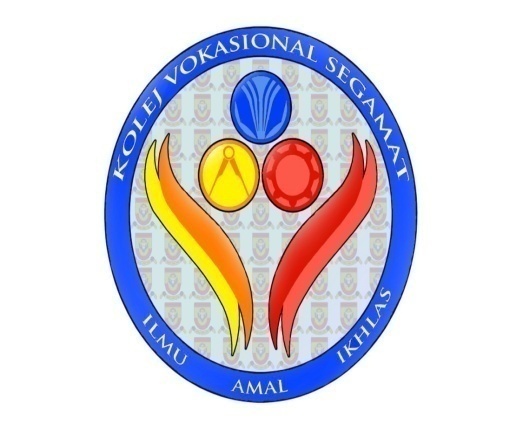 PERTANDINGAN FOLIO 5S BAGI TAHUN 2013(ANJURAN JK LATIHAN & LAWATAN)TAJUK : Impak/faedah kesan implikasi 5S di Kolej Vokasional SegamatInovasi penambahbaikan amalan 5S sedia ada di Kolej Vokasional SegamatTerbuka kepada semua kursus: KV, MPAV dan SKMSyarat-syarat pertandingan:Satu kelas hanya boleh menghantar satu folio yang terbaik sahaja.Format folio:3 hingga 5 muka surat sahaja dan di bindingBertaip atau tulisan tanganGambar atau sebarang lukisan amat digalakkanIsi kandungan folio adalah:TajukPengenalanIsi folio (dalam bentuk powerpoint)CadanganKesimpulanTarikh akhir penghantaran folio ialah pada 24 Julai 2013 kepada:Tn. Haji Zolkafli Bin IsmailPn. Faizah Binti FadzillPn. Azilenda Binti AhmadEn. Azmi Bin JaafarEn. Faruq Fahmey Bin Md. JalalAyuh!Jangan bertangguh, mulakan hari ini. Lima (5) folio yang terbaik akan mendapat hadiah istimewa. Sumbangan dan idea anda amat diperlukan bagi membantu Kolej dan JK Latihan dan Lawatan dalam usaha untuk perbaharui pensijilan 5S.